Albert E. WeaverJune 3, 1872 – August 9, 1963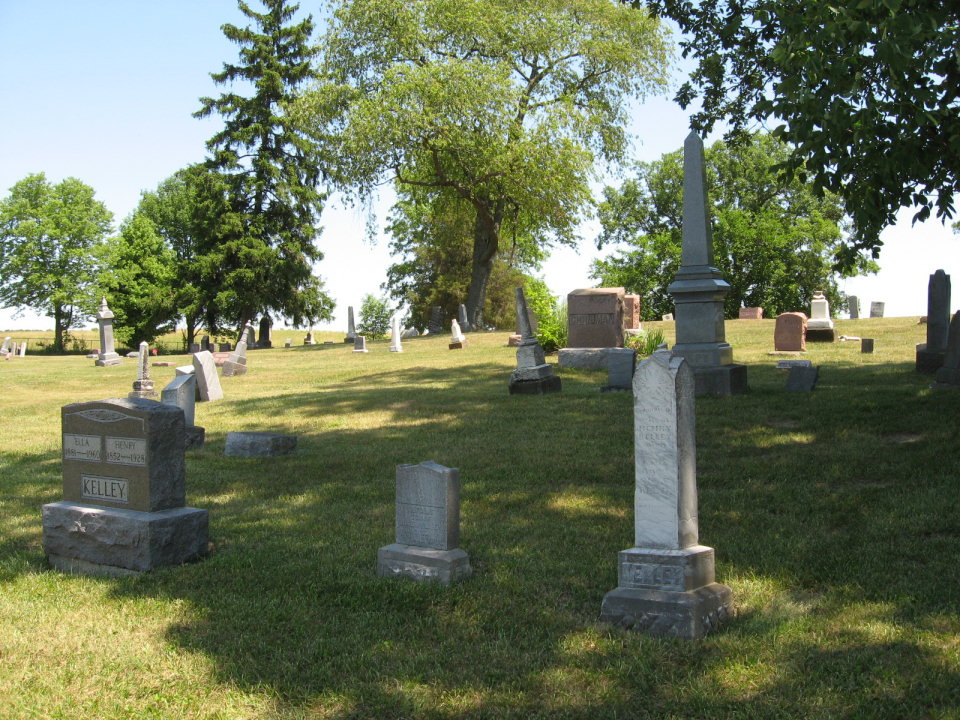 Photo by Tombstoner & FamilyAlbert E. Weaver Is Taken By Death            Albert E. Weaver, 91, of Geneva, a retired farmer, died Friday at the Berne nursing home.  Survivors include a sister and several nieces and nephews.            Funeral rites will be held at 1:30 p.m. Monday at the Church of God in Portland.  Burial will be in Bunker Hill cemetery, west of Geneva.  Friends may call at the Baird funeral home in Portland from 6 p.m. today until 12 noon Monday.  (Saturday, Aug. 10, 1963)        Berne (IN) Library Heritage RoomAdams County Obits 1962-1964Transcribed by Janice Vasilovski